На сайте ВСКО в разделе Антидопинг пройти по ссылке на обучающий курс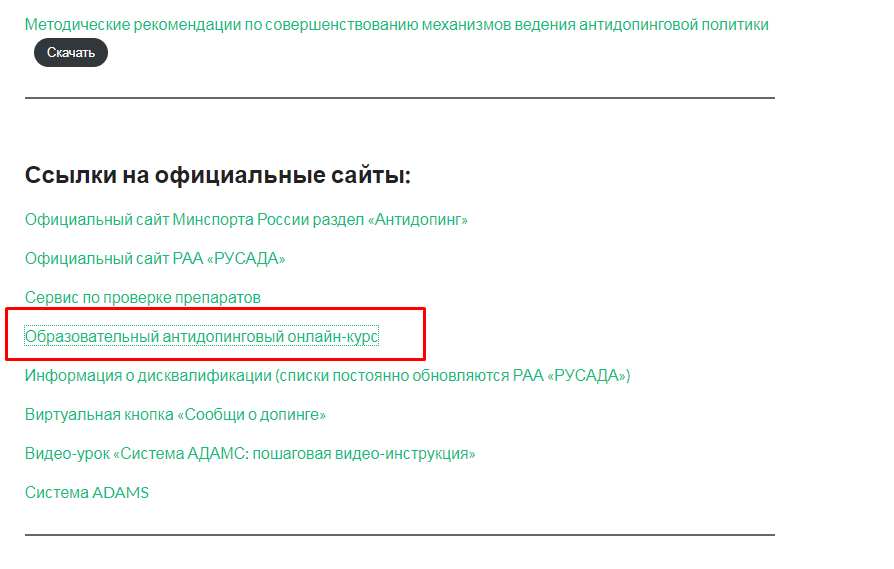 Войти в «Антидопинг курс - Курс для спортивных врачей и медицинского персонала»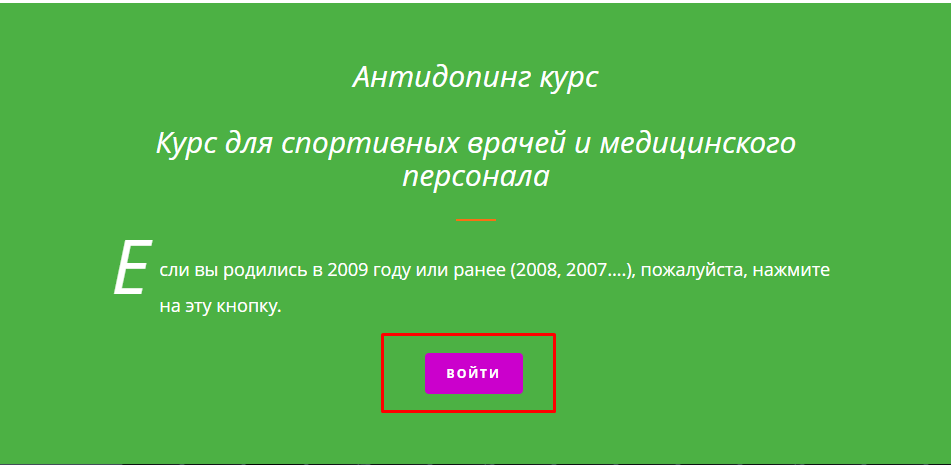 Если уже есть регистрация на сайте, то необходимо войти под собственными логином/паролем.При необходимости зарегистрироваться на сайте: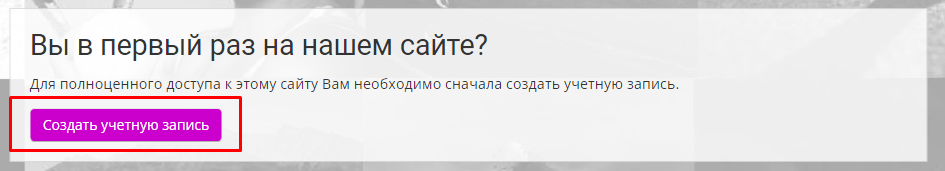 При регистрации необходимо заполнить обязательные поля во всех разделах:Имя пользователя и парольПерсональная информацияФамилия и Имя латинскими буквамиСпортивный профильВ спортивном профиле необходимо корректно заполнить Тип пользователя, Спортивную федерацию, Страну и Регион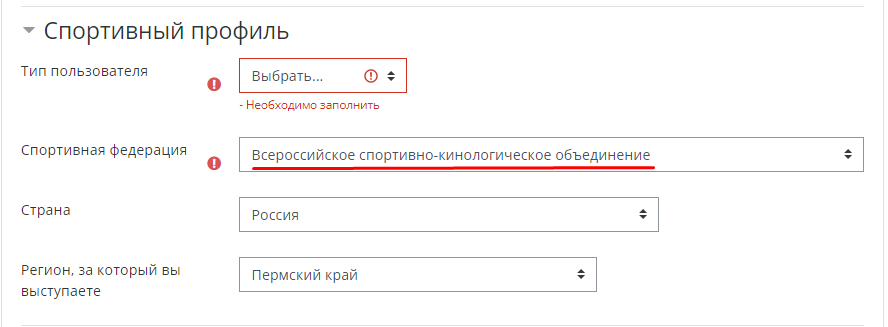 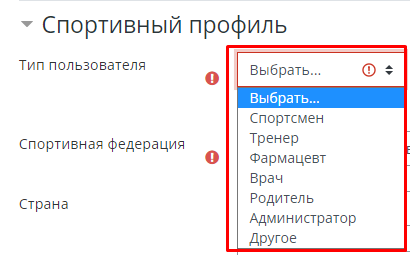 После регистрации и входа на сайт необходимо пройти «Антидопинг курс»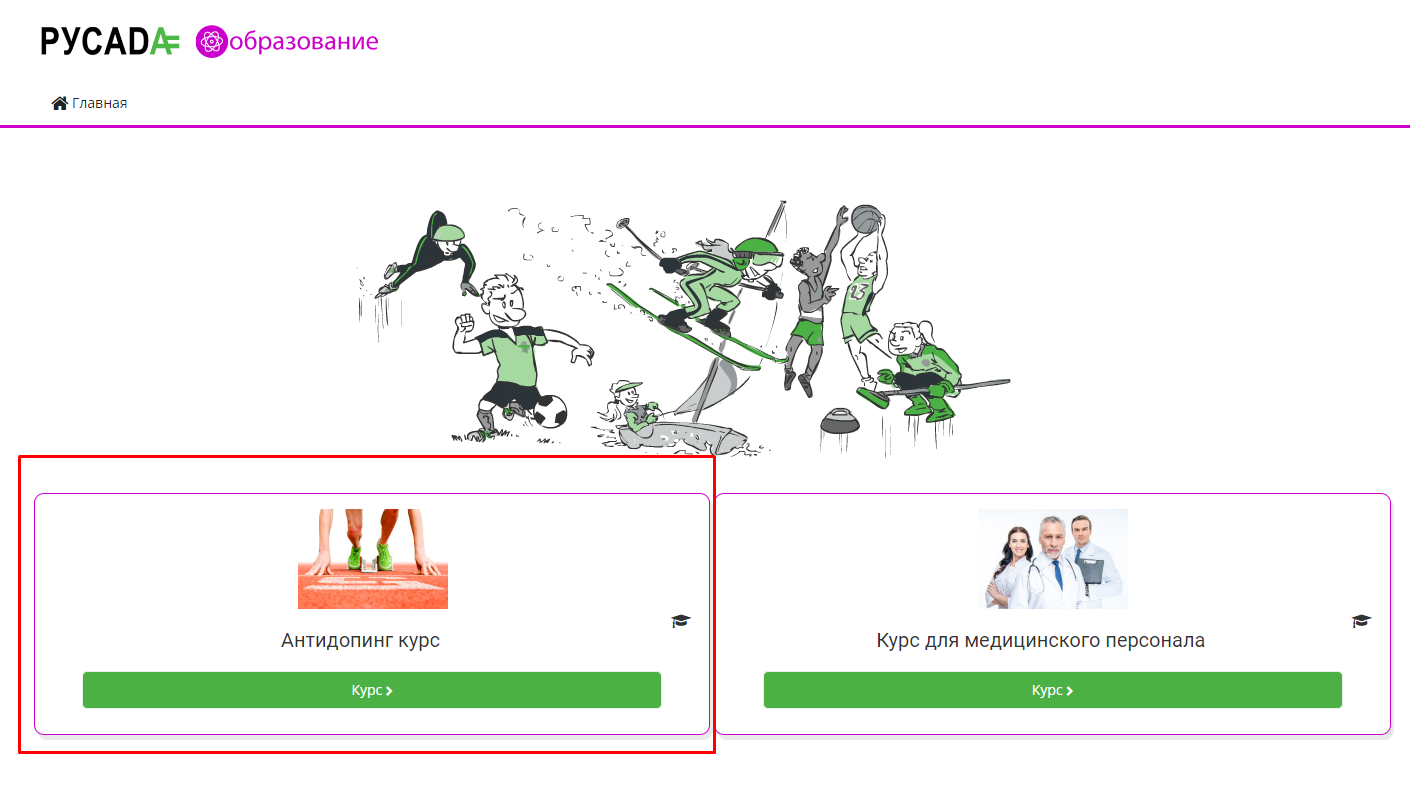 Сначала проходится Онлайн-курс, затем Онлайн-тест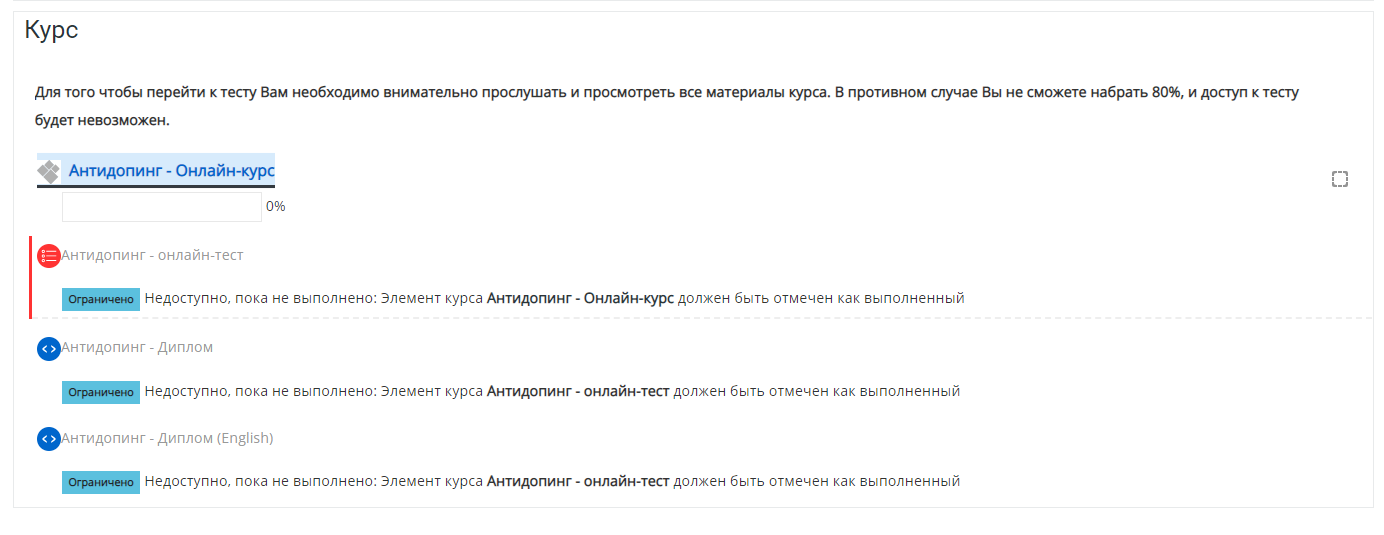 После успешного прохождения будут сформированы сертификаты на русском и английском языках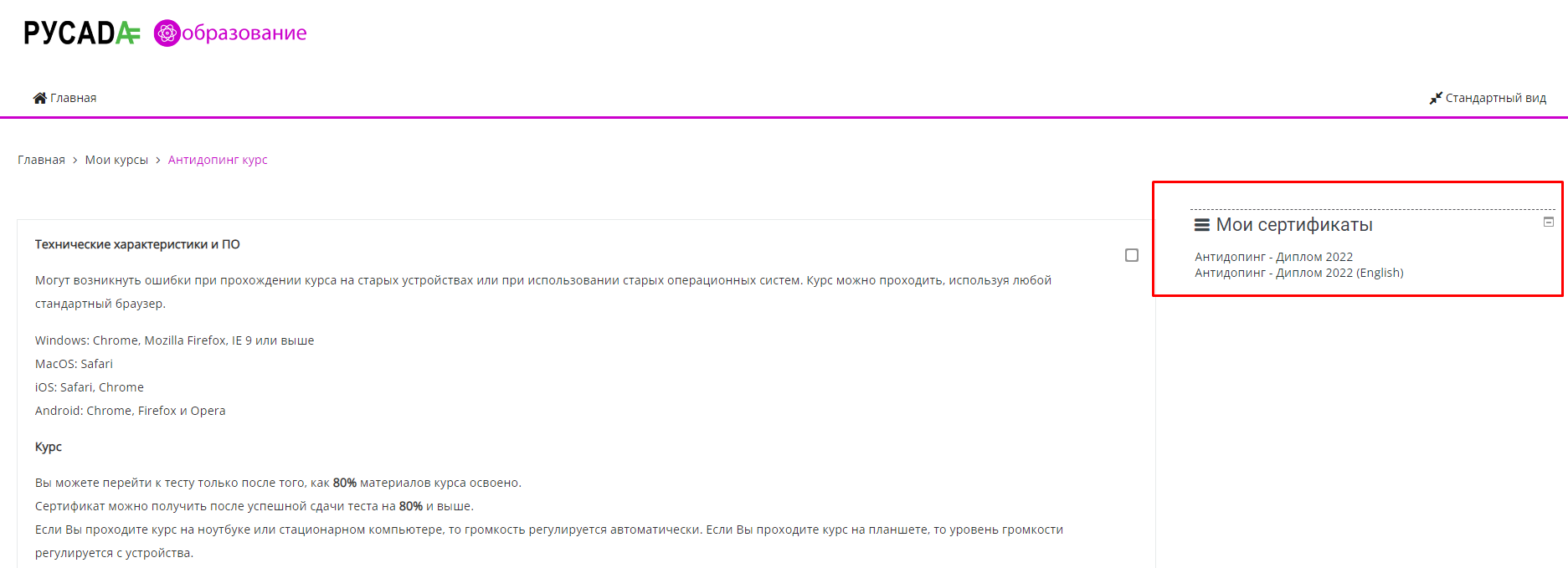 